Geog your memory... 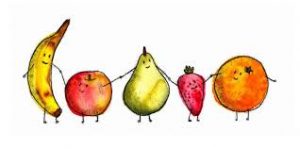 Define these three key terms:HDI – Development Gap – Top down aid – Bottom’s up aid - What are the characteristics of these ecosystems: Colour code the physical and human causes of climate change. Orbital changes (the way the earth moves around the sun).Solar output (the amount of energy from the sun).Burning fossil fuels – releasing CO2 into the atmosphere.Volcanic eruptions can cause short-term changes to climate. Deforestation – cutting down trees.Label this diagram showing a destructive plate margin.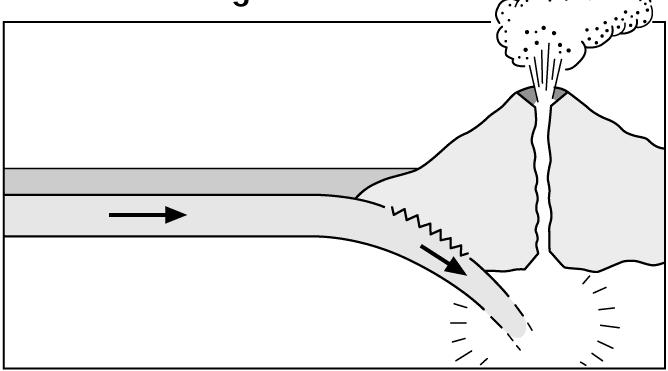 Case Study – Deforestation in Amazon RainforestColour code the boxes to show causes, impacts and management. Location: __________________________________________________________________________________ _____________________________________________________________________________________________Exam Question: For a tropical rainforest you have studied, assess the extent to which deforestation benefits the people who live there. (9 marks)